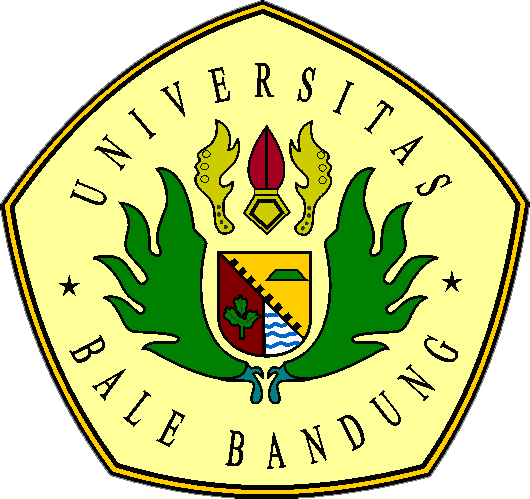 FORMULIRUSULAN JUDUL PROPOSAL SKRIPSIIDENTITASNAMA MAHASISWA	: ……………………………………………….NIM 	: ……………………………………………….PROGRAM STUDI	: ……………………………………………….JUDUL………………………………………………………………………………………………………………………………………………………………………………………………………………………………………………RUMUSAN MASALAH……………………………………………………………………………………………………………………………….……………………………………………………………….USULAN PEMBIMBING ……………………………………………………………….……………………………………………………………….Baleendah, LAMPIRAN USULAN SKRIPSIProposal SkripsiFotocopy Lembar Penyerahan Laporan Kerja PraktekFotocopy Daftar Nilai (sampai semester terakhir)Dikumpulkan dan diserahkan dengan MAP warna BIRUUNIVERSITAS BALE BANDUNGFAKULTAS TEKNOLOGI INFORMASIJl. R.A.A Wiranatakusumah No.7 Baleendah 40258 Telepon (022) 5943106, Faksimile (022) 5943106Website: http://fti.unibba.ac.id/MengetahuiDosen Wali,……………………………………..Mahasiswa,………………………………………